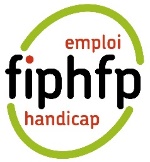 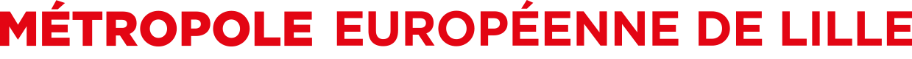 COMMUNIQUÉ DE PRESSECOMMUNIQUÉ DE PRESSE10 octobre 202210 octobre 2022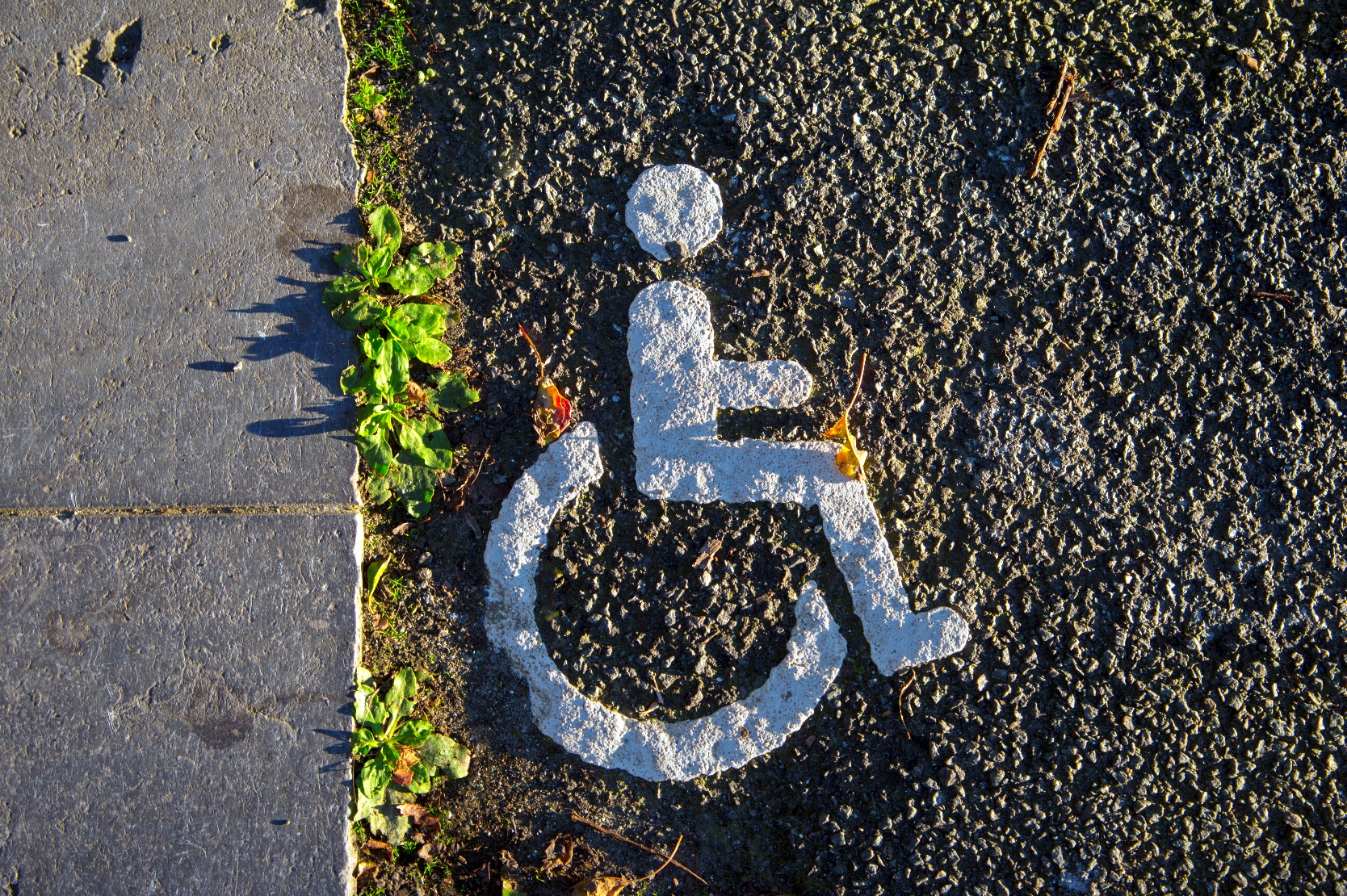 Favoriser l’insertion et le maintien dans l’emploi des personnes en situation de handicap Mardi 4 octobre 2022, Christian Mathon, Vice-président en charge des Ressources Humaines de la Métropole Européenne de Lille (MEL) et Marc Desjardins, Directeur du Fonds pour l’Insertion des Personnes Handicapées de la Fonction Publique (FIPHFP) ont co-signé la convention entre les deux organisations, confirmant l’engagement en faveur de l’insertion et du maintien dans l’emploi des agents en situation de handicap. Ils ont ainsi affirmé leur politique volontariste en la matière.Favoriser l’insertion et le maintien dans l’emploi des personnes en situation de handicap Mardi 4 octobre 2022, Christian Mathon, Vice-président en charge des Ressources Humaines de la Métropole Européenne de Lille (MEL) et Marc Desjardins, Directeur du Fonds pour l’Insertion des Personnes Handicapées de la Fonction Publique (FIPHFP) ont co-signé la convention entre les deux organisations, confirmant l’engagement en faveur de l’insertion et du maintien dans l’emploi des agents en situation de handicap. Ils ont ainsi affirmé leur politique volontariste en la matière.Favoriser l’insertion et le maintien dans l’emploi des personnes en situation de handicap Mardi 4 octobre 2022, Christian Mathon, Vice-président en charge des Ressources Humaines de la Métropole Européenne de Lille (MEL) et Marc Desjardins, Directeur du Fonds pour l’Insertion des Personnes Handicapées de la Fonction Publique (FIPHFP) ont co-signé la convention entre les deux organisations, confirmant l’engagement en faveur de l’insertion et du maintien dans l’emploi des agents en situation de handicap. Ils ont ainsi affirmé leur politique volontariste en la matière.Favoriser l’insertion et le maintien dans l’emploi des personnes en situation de handicap Mardi 4 octobre 2022, Christian Mathon, Vice-président en charge des Ressources Humaines de la Métropole Européenne de Lille (MEL) et Marc Desjardins, Directeur du Fonds pour l’Insertion des Personnes Handicapées de la Fonction Publique (FIPHFP) ont co-signé la convention entre les deux organisations, confirmant l’engagement en faveur de l’insertion et du maintien dans l’emploi des agents en situation de handicap. Ils ont ainsi affirmé leur politique volontariste en la matière.La Métropole européenne de Lille s’est engagée depuis plusieurs années en faveur de l’intégration et du maintien dans l’emploi des personnes en situation de handicap. Elle souhaite poursuivre sa politique d’insertion et de maintien dans l’emploi en donnant une nouvelle impulsion par la signature d’une quatrième convention avec le Fonds pour l’insertion des personnes handicapées dans la Fonction publique (FIPHFP) à compter de 2022. Les actions réalisées ont initié un changement de regard et de mentalité dans la prise en compte du handicap au travail au sein des services qu’il est souhaitable d’inscrire de manière pérenne et formalisée autour d’une véritable politique du handicap propre à la Métropole.Grâce aux financements du FIPHFP, la MEL, en lien avec ses acteurs internes (ressources humaines, mission handicap, équipe prévention, médecine préventive…) a mis en place des actions qui ont permis de faire progresser le taux des bénéficiaires de l’obligation d’emploi de 4,20% en 2010 pour atteindre un taux de 7,96% en 2022.Ces actions s’articulent autour du principe d’intégration du handicap de façon transversale au sein de toutes les pratiques, qu’elles soient RH, managériales ou relatives aux champs de compétence et d’intervention de la collectivité.La nouvelle convention 2022-2024 s’articule autour de 4 axes de travail : le recrutement des travailleurs en situation de handicap, l’accompagnement des agents tout au long de leur vie MEL (mobilité, maintien, reconversion, reclassement), la formation des agents et des tuteurs en relation avec les travailleurs handicapés et la communication, l’information et la sensibilisation au handicap de l’ensemble des agents de la MEL.Cette convention prévoit un budget dédié de plus de 1,5 millions d’euros dont 543 000 euros subventionnés par le FIPHFP. L’engagement financier et technique va permettre à la MEL de poursuivre sa politique handicap et de la faire évoluer.Ce nouveau conventionnement fixe des objectifs clairs et propose des moyens et un plan d’actions sur 3 ans afin de permettre à la Métropole d’asseoir une politique handicap structurée et lisible dans une démarche globale, volontariste et responsable.La Métropole européenne de Lille s’est engagée depuis plusieurs années en faveur de l’intégration et du maintien dans l’emploi des personnes en situation de handicap. Elle souhaite poursuivre sa politique d’insertion et de maintien dans l’emploi en donnant une nouvelle impulsion par la signature d’une quatrième convention avec le Fonds pour l’insertion des personnes handicapées dans la Fonction publique (FIPHFP) à compter de 2022. Les actions réalisées ont initié un changement de regard et de mentalité dans la prise en compte du handicap au travail au sein des services qu’il est souhaitable d’inscrire de manière pérenne et formalisée autour d’une véritable politique du handicap propre à la Métropole.Grâce aux financements du FIPHFP, la MEL, en lien avec ses acteurs internes (ressources humaines, mission handicap, équipe prévention, médecine préventive…) a mis en place des actions qui ont permis de faire progresser le taux des bénéficiaires de l’obligation d’emploi de 4,20% en 2010 pour atteindre un taux de 7,96% en 2022.Ces actions s’articulent autour du principe d’intégration du handicap de façon transversale au sein de toutes les pratiques, qu’elles soient RH, managériales ou relatives aux champs de compétence et d’intervention de la collectivité.La nouvelle convention 2022-2024 s’articule autour de 4 axes de travail : le recrutement des travailleurs en situation de handicap, l’accompagnement des agents tout au long de leur vie MEL (mobilité, maintien, reconversion, reclassement), la formation des agents et des tuteurs en relation avec les travailleurs handicapés et la communication, l’information et la sensibilisation au handicap de l’ensemble des agents de la MEL.Cette convention prévoit un budget dédié de plus de 1,5 millions d’euros dont 543 000 euros subventionnés par le FIPHFP. L’engagement financier et technique va permettre à la MEL de poursuivre sa politique handicap et de la faire évoluer.Ce nouveau conventionnement fixe des objectifs clairs et propose des moyens et un plan d’actions sur 3 ans afin de permettre à la Métropole d’asseoir une politique handicap structurée et lisible dans une démarche globale, volontariste et responsable.La Métropole européenne de Lille s’est engagée depuis plusieurs années en faveur de l’intégration et du maintien dans l’emploi des personnes en situation de handicap. Elle souhaite poursuivre sa politique d’insertion et de maintien dans l’emploi en donnant une nouvelle impulsion par la signature d’une quatrième convention avec le Fonds pour l’insertion des personnes handicapées dans la Fonction publique (FIPHFP) à compter de 2022. Les actions réalisées ont initié un changement de regard et de mentalité dans la prise en compte du handicap au travail au sein des services qu’il est souhaitable d’inscrire de manière pérenne et formalisée autour d’une véritable politique du handicap propre à la Métropole.Grâce aux financements du FIPHFP, la MEL, en lien avec ses acteurs internes (ressources humaines, mission handicap, équipe prévention, médecine préventive…) a mis en place des actions qui ont permis de faire progresser le taux des bénéficiaires de l’obligation d’emploi de 4,20% en 2010 pour atteindre un taux de 7,96% en 2022.Ces actions s’articulent autour du principe d’intégration du handicap de façon transversale au sein de toutes les pratiques, qu’elles soient RH, managériales ou relatives aux champs de compétence et d’intervention de la collectivité.La nouvelle convention 2022-2024 s’articule autour de 4 axes de travail : le recrutement des travailleurs en situation de handicap, l’accompagnement des agents tout au long de leur vie MEL (mobilité, maintien, reconversion, reclassement), la formation des agents et des tuteurs en relation avec les travailleurs handicapés et la communication, l’information et la sensibilisation au handicap de l’ensemble des agents de la MEL.Cette convention prévoit un budget dédié de plus de 1,5 millions d’euros dont 543 000 euros subventionnés par le FIPHFP. L’engagement financier et technique va permettre à la MEL de poursuivre sa politique handicap et de la faire évoluer.Ce nouveau conventionnement fixe des objectifs clairs et propose des moyens et un plan d’actions sur 3 ans afin de permettre à la Métropole d’asseoir une politique handicap structurée et lisible dans une démarche globale, volontariste et responsable.La Métropole européenne de Lille s’est engagée depuis plusieurs années en faveur de l’intégration et du maintien dans l’emploi des personnes en situation de handicap. Elle souhaite poursuivre sa politique d’insertion et de maintien dans l’emploi en donnant une nouvelle impulsion par la signature d’une quatrième convention avec le Fonds pour l’insertion des personnes handicapées dans la Fonction publique (FIPHFP) à compter de 2022. Les actions réalisées ont initié un changement de regard et de mentalité dans la prise en compte du handicap au travail au sein des services qu’il est souhaitable d’inscrire de manière pérenne et formalisée autour d’une véritable politique du handicap propre à la Métropole.Grâce aux financements du FIPHFP, la MEL, en lien avec ses acteurs internes (ressources humaines, mission handicap, équipe prévention, médecine préventive…) a mis en place des actions qui ont permis de faire progresser le taux des bénéficiaires de l’obligation d’emploi de 4,20% en 2010 pour atteindre un taux de 7,96% en 2022.Ces actions s’articulent autour du principe d’intégration du handicap de façon transversale au sein de toutes les pratiques, qu’elles soient RH, managériales ou relatives aux champs de compétence et d’intervention de la collectivité.La nouvelle convention 2022-2024 s’articule autour de 4 axes de travail : le recrutement des travailleurs en situation de handicap, l’accompagnement des agents tout au long de leur vie MEL (mobilité, maintien, reconversion, reclassement), la formation des agents et des tuteurs en relation avec les travailleurs handicapés et la communication, l’information et la sensibilisation au handicap de l’ensemble des agents de la MEL.Cette convention prévoit un budget dédié de plus de 1,5 millions d’euros dont 543 000 euros subventionnés par le FIPHFP. L’engagement financier et technique va permettre à la MEL de poursuivre sa politique handicap et de la faire évoluer.Ce nouveau conventionnement fixe des objectifs clairs et propose des moyens et un plan d’actions sur 3 ans afin de permettre à la Métropole d’asseoir une politique handicap structurée et lisible dans une démarche globale, volontariste et responsable.CONTACTS PRESSECONTACTS PRESSECONTACTS PRESSECONTACTS PRESSEClémence TessonAttachée de pressectesson@lillemetropole.fr03 20 21 22 7606 30 46 23 35Agathe LavaléeAttachée de pressealavalee@lillemetropole.fr03 20 21 23 5006 30 46 40 17Agathe LavaléeAttachée de pressealavalee@lillemetropole.fr03 20 21 23 5006 30 46 40 17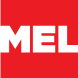 Pierre-Yves Galletypierre-yves.gallety@tbwa-corporate.com06 42 98 71 47 Pierre-Yves Galletypierre-yves.gallety@tbwa-corporate.com06 42 98 71 47 Pierre-Yves Galletypierre-yves.gallety@tbwa-corporate.com06 42 98 71 47 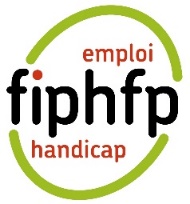 